Сообщение о ликвидации ЮЛПоля, отмеченные *, являются обязательными для заполнения.Организационно-правовая формаОрганизационно-правовая форма (ОПФ): 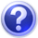 Полное наименование ЮЛ без ОПФ *Краткое наименование ЮЛ с ОПФ *Реквизиты:ОГРН: *ИНН: *КПП: * Место нахождения организацииИндекс: *Адрес: * Телефон:E-mail: Решение принято: Тип документа: № документа: * Дата принятого решения: * Требования кредиторов могут быть предъявлены по адресу:Соответствует местонахождению организацииИндекс: *Адрес: * Телефон:E-mail: Срок предъявления требований кредиторов в течение *месяцев Текст публикацииАвтоматическая генерация Сведения о заявителеВид заявителя: [Фамилия]: *[Имя Отчество]: * Паспортные данныеСерия:Номер:Выдан: Дата выдачи: Телефон:E-mail: Тип и стоимость публикацииПубликация Укажите количество экземпляров с первичной публикацией *Укажите количество экземпляров с первичной публикацией *Адрес доставки:Соответствует месту нахождения организацииИндекс: *Адрес: * Получатель Данные публикуемой организации Наименование организации с ОПФ: *[Фамилия]: *[Имя Отчество]: * Телефон:E-mail: Приложение к бланк-заявкеФорма оплаты Реквизиты публикуемой организацииНаименование организации-плательщика с ОПФ: *ИНН: *Номер оплачиваемого счёта: * Дата выставления счёта: * Номер платёжного поручения: * Дата платёжного поручения: * Сумма оплаты: *[Фамилия]: *[Имя Отчество]: * Номер ОСБ: */ * Номер оплачиваемого счёта: *Номер квитанции: * Дата оплаты: * Сумма оплаты: ** - Сумма указывается без комиссии банка![Фамилия]: *[Имя Отчество]: * Наименование банка с ОПФ: *ИНН Коммерческого банка: *БИК Коммерческого банка: * Номер оплачиваемого счёта: *Номер квитанции: * Дата оплаты: * Сумма оплаты: ** - Сумма указывается без комиссии банка!Номер договора: * Дата договора: * Номер оплачиваемого счёта: *Первая доплата Реквизиты публикуемой организацииНаименование организации-плательщика с ОПФ: *ИНН: *Номер оплачиваемого счёта: * Дата выставления счёта: * Номер платёжного поручения: * Дата платёжного поручения: * Сумма оплаты: *[Фамилия]: *[Имя Отчество]: * Номер ОСБ: */ * Номер оплачиваемого счёта: *Номер квитанции: * Дата оплаты: * Сумма оплаты: ** - Сумма указывается без комиссии банка![Фамилия]: *[Имя Отчество]: * Наименование банка с ОПФ: *ИНН Коммерческого банка: *БИК Коммерческого банка: * Номер оплачиваемого счёта: *Номер квитанции: * Дата оплаты: * Сумма оплаты: ** - Сумма указывается без комиссии банка!Вторая доплата Реквизиты публикуемой организацииНаименование организации-плательщика с ОПФ: *ИНН: *Номер оплачиваемого счёта: * Дата выставления счёта: * Номер платёжного поручения: * Дата платёжного поручения: * Сумма оплаты: *[Фамилия]: *[Имя Отчество]: * Номер ОСБ: */ * Номер оплачиваемого счёта: *Номер квитанции: * Дата оплаты: * Сумма оплаты: ** - Сумма указывается без комиссии банка![Фамилия]: *[Имя Отчество]: * Наименование банка с ОПФ: *ИНН Коммерческого банка: *БИК Коммерческого банка: * Номер оплачиваемого счёта: *Номер квитанции: * Дата оплаты: * Сумма оплаты: ** - Сумма указывается без комиссии банка!На кого оформить бухгалтерские документы? Необходимо оформлять доверенность

Полное наименование ЮЛ с ОПФ: *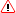 ОГРН: *ИНН: *КПП: * Индекс: *Адрес: * Наименование организации-плательщика Полное наименование ЮЛ с ОПФ: * ОГРН: *ИНН: *КПП: * Индекс: *Адрес: * Как получить бухгалтерские документы? Адрес доставки (только Россия)Индекс: *Адрес: * ПолучательНаименование организации с ОПФ: *[Фамилия]: *[Имя Отчество]: * Телефон:E-mail: Наименование организации-получателя: *Индекс: *Адрес: * К бланк-заявке прилагаются следующие документы:Сопроводительное письмоОригинал платёжного документа / Гарантийное письмо (с номером договора)Документ о ликвидации и о назначении ликвидатора (ликвидационной комиссии) (протокол/приказ/решение)Доверенность на право подачи документов на публикацию (в случае подачи документов доверенным лицом)Комментарии к бланк-заявке